Publicado en  el 04/02/2014 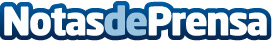 Forética y Marca España firman un convenio para reforzar la reputación de nuestro país en base a atributos de sostenibilidad de las empresas españolas  Datos de contacto:ForéticaNota de prensa publicada en: https://www.notasdeprensa.es/foretica-y-marca-espana-firman-un-convenio Categorias: Solidaridad y cooperación http://www.notasdeprensa.es